                                                                                                                       Utorak, 12.5.2020.LIKOVNA KULTURAPORTRET je umjetnički prikaz ljudske glave.Zadatak:Nacrtaj portret svoje majke.Sam/a odaberi čime ćeš crtati (bojice, flomasteri, tempere, pastele, olovka…). Možeš crtati na većem papiru (ako ga imaš) ili na formatu A4.Ovako je npr. naša Megi nacrtala portret svoje učiteljice:                                           Hvala Megi!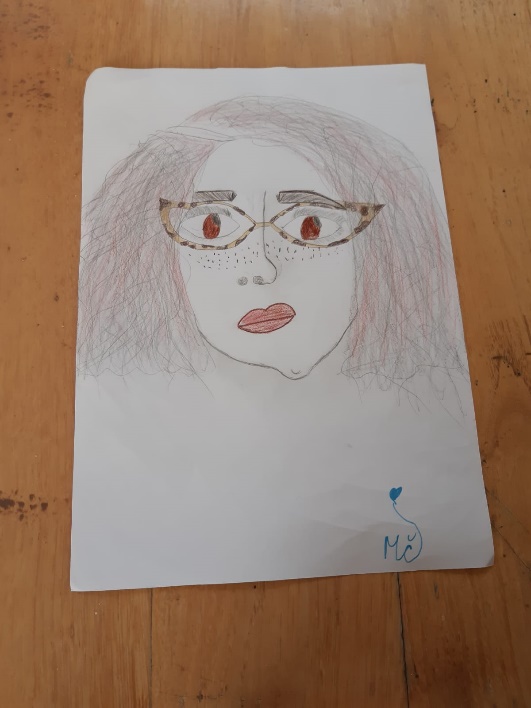                                                                                                                 Pozdrav od učiteljice!